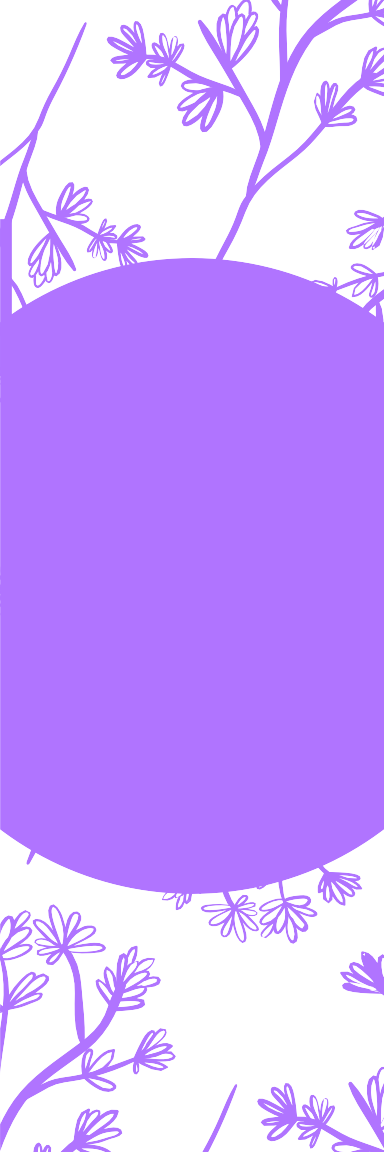 Le titre de votre livreiciVotre prénom et nom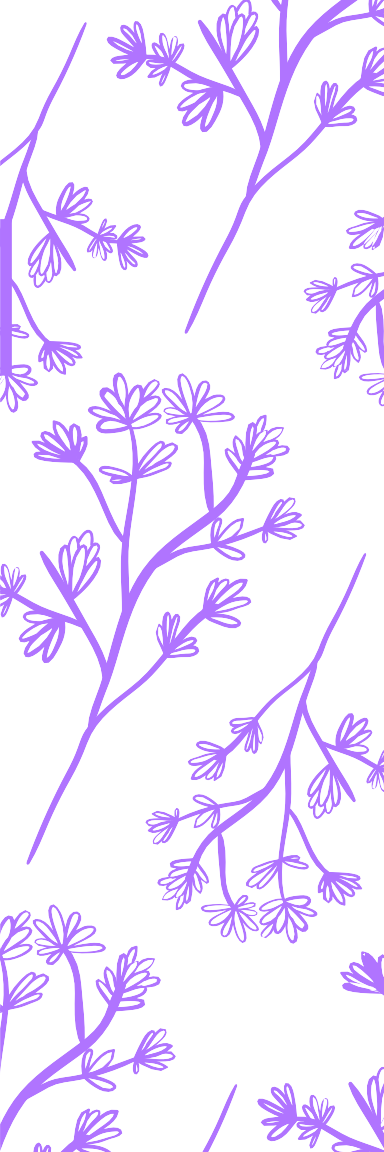 